湖南省消防救援总队消防行业职业技能鉴定站网上缴费流程进入微信，搜索“湖南非税”，点击进入公众号，点击“在线缴费”，进入缴费界面，点击“按缴款单号”缴费。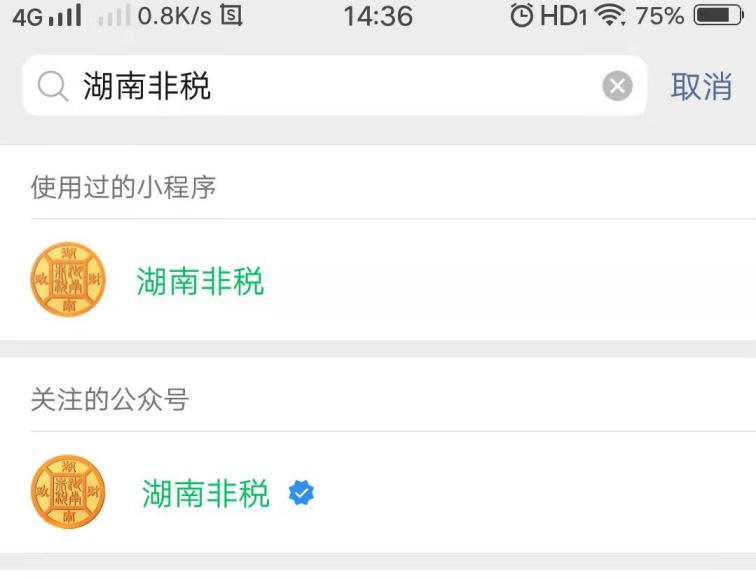 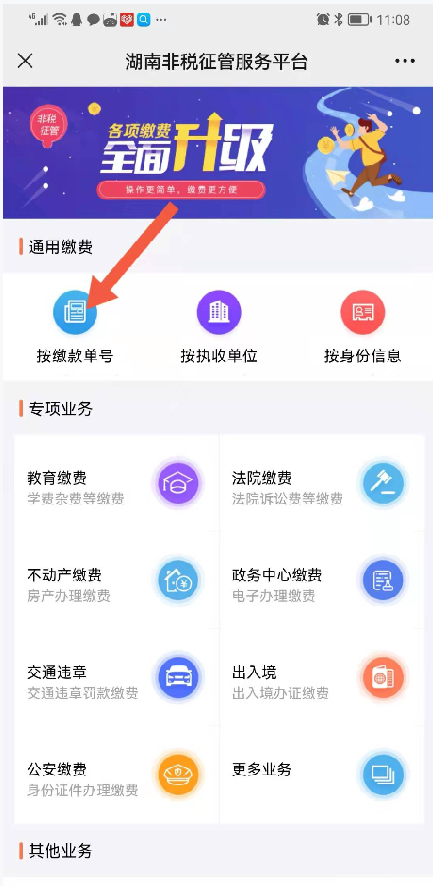 缴费业务选择“职业考试缴费”，地区选择“湖南省本级”，单位选择“消防行业特有公众职业技能鉴定（湖南）站”，缴费类别选择“特种作业人员资格考试”，填写身份证号码，姓名，输入验证码，点击查询。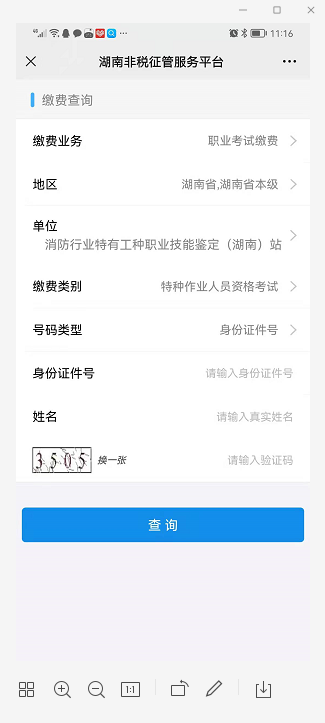 3、显示缴费信息，点击“去缴款”，点击“立即支付”完成缴费。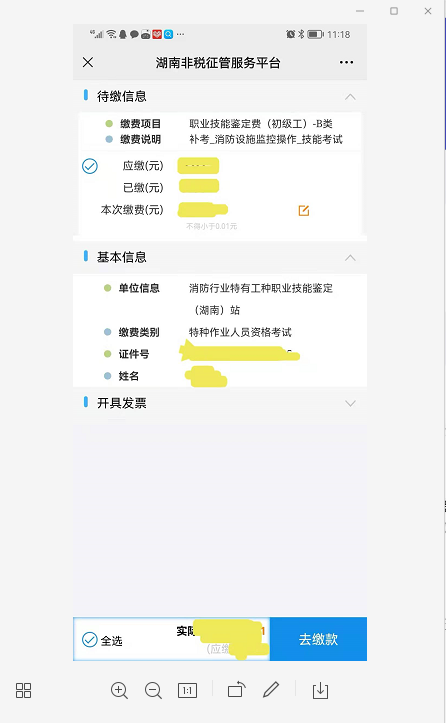 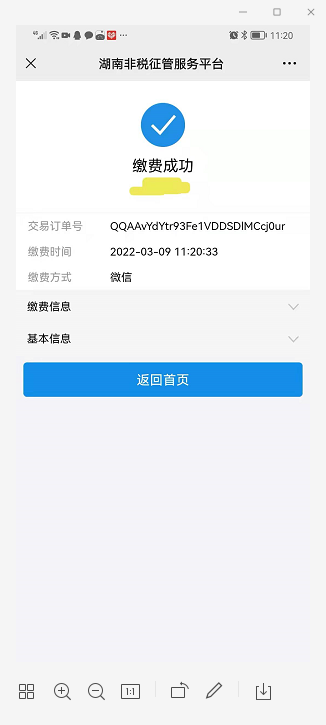 4、缴费完成后，请及时登录“消防职业技能鉴定考试网”查询缴费状态，或者拨打湖南站咨询电（0731-87119043）予以确认。